Приложение                                                                                     к постановлению администрации                                                                         Вохомского муниципального района                                                                 от «11» ноября 2020 года № 555Порядок 
организации питания обучающихся муниципальных общеобразовательных организациях Вохомского муниципального района 1 .Общие положения1.1.Настоящий Порядок разработан с целью совершенствования организации питания обучающихся в общеобразовательных организациях Вохомского муниципального района,  с целью 100% охвата обучающихся горячим питанием в период учебной деятельности. Порядок организации питания обучающихся муниципальных общеобразовательных организаций Вохомского муниципального района устанавливает условия предоставления питания обучающихся во время учебной деятельности.1.2. Настоящий Порядок разработан в соответствии с Федеральным законом Российской Федерации от 29.12.2012 года № 273 - ФЗ "Об образовании в Российской Федерации", Федеральным законом Российской Федерации от 30.03.1999 N 52-ФЗ "О санитарно-эпидемиологическом благополучии населения", постановлением Главного государственного санитарного врача Российской Федерации от 23.07.2008 N 45 "Об утверждении СанПиН 2.4.5.2409-08". 1.3. Организация питания обучающихся осуществляется муниципальными общеобразовательными организациями Вохомского муниципального района Костромской области.1.4. Каждый обучающийся при посещении общеобразовательной организации имеет право на ежедневное получение горячего двухразового питания в муниципальной общеобразовательной организации в течение учебного года. 1.5. Общеобразовательные организации Вохомского муниципального района в праве предоставлять обучающимся дополнительное питание (свободный выбор блюд, диетическое питание) за счет родительских средств.1.6. Обучающиеся, посещающие группу продленного дня дополнительно к завтраку и обеду обеспечиваются полдником за счет родительских средств.2. Стоимость питания обучающихся, дотация льготных категорий2.1. Питание, организованное в муниципальных общеобразовательных организациях Вохомского муниципального района, предоставляется на платной, бесплатной и льготной основах.        2.2. Стоимость обеда и завтрака устанавливается образовательной организацией.2.3.Для обучающихся с ограниченными возможностями здоровья и  детей-инвалидов организовано получение двухразового бесплатного горячего питания.Стоимость завтрака и обеда для  детей с ограниченными возможностями здоровья и  детей-инвалидов за счет бюджетных ассигнований местного бюджета устанавливается в соответствии с утвержденной стоимостью обеда и завтрака в данной общеобразовательной организации. 2.4. Стоимость обеда для учащихся 1-4 классов составляет 59 рублей 31 копейка.2.5. Дотация для отдельных категорий учащихся (учащихся общеобразовательных организаций Вохомского муниципального района проживающих в семьях, в которых среднедушевой доход семьи не превышает величины прожиточного минимума на душу населения установленной в Костромской области, детей-сирот, детей, оставшихся бес попечения родителей, детей с ограниченными возможностями здоровья и  детей-инвалидов обучающихся в муниципальных общеобразовательных организациях Вохомского муниципального района за счет  бюджетных денежных средств  в 5-11 классах  составляет 28 рублей.2.5. При организации дистанционного обучения обучающимся льготных категорий выдаются продуктовый набор (сухой паёк). Стоимость продуктового набора рассчитывается в соответствии с предоставляемыми льготами.3. Финансирование питания         3.1. Источниками финансирования питания обучающихся 5-11 классов являются средства бюджета Вохомского муниципального района, средства субсидий областного бюджета, родительские средства.         3.2.  Для организации одноразового питания  обучающихся 1 - 4 классов (горячие обеды) предусмотрены средства из  федерального, областного и муниципального бюджетов. Завтраки организуются за счет родительских средств.        3.3. В случае непосещения обучающегося муниципальной общеобразовательной организации или отказа от предлагаемых завтраков или обедов, дотационная плата не выплачивается.       3.4. Отдел образования администрации Вохомского муниципального района по представлению руководителей муниципальных общеобразовательных организаций  определяет объем финансирования каждого муниципального общеобразовательного учреждения исходя из средств, предусмотренных на данные цели.4. Порядок установления льготного и бесплатного питания обучающихся4.1. Решение на предоставление питания на льготной и бесплатной основе принимается по заявлению родителей (законных представителей), представлению классного руководителя и приказу директора муниципальной общеобразовательной организации.4.2. Основанием для получения бесплатного питания учащимся с ОВЗ и детям-инвалидам  1-11 классов являются следующие документы: - заявление родителей (законных представителей);- заключение психолого - медико – педагогической комиссии;- справка МСЭ об инвалидности.4.3. Основанием для получения дотационной платы учащимся 5-11 классов являются следующие документы:- заявление родителей (законных представителей);- включение данной семьи в реестр семей, в которых среднедушевой доход семьи не превышает величины прожиточного минимума на душу населения, предоставленной органами социальной защиты»;- подтверждающий документ об оформлении опеки над несовершеннолетним (дети - сироты, дети, оставшиеся без попечения родителей).4.4. Учащимся 1-4 классов предоставляются бесплатные горячие обеды. Предоставление  горячего бесплатного обеда оформляется приказом руководителя общеобразовательной организации.5. Ответственность сторон при организации питания обучающихся5.1. Отдел образования Вохомского муниципального района оказывает содействие образовательным организациям, осуществляющим питание обучающихся, в выборе поставщиков продуктов питания.        5.2. Привлечение организаций общественного питания к организации питания обучающихся в муниципальных общеобразовательных организациях осуществляется в порядке, установленном Федеральном Законе от 05 апреля 2013 г. № 44-ФЗ «О контрактной системе в сфере закупок товаров, работ, услуг для обеспечения государственных и муниципальных нужд».5.3. При организации питания в муниципальных общеобразовательных организациях муниципального района следует руководствоваться санитарно-эпидемиологическими нормами и правилами, реализующими организацию процесса питания обучающихся в общеобразовательных организациях. 5.4. Горячее питание обучающихся (комплексные завтраки и обеды) организуется в соответствии с единым типовым  цикличным меню рационов горячего двухразового питания (завтрак, обед) для обучающихся муниципальных общеобразовательных организаций муниципального района, предоставленное Департаментом образования и науки Костромской области. 5.5. Руководители муниципальных общеобразовательных организации Вохомского муниципального района несут ответственность:- за организацию и качество питания обучающихся;- за выполнение натуральных норм питания;- за охват обучающихся горячим питанием;- за своевременное представление в муниципальное казенное учреждение  «Централизованная бухгалтерия Вохомского муниципального района Костромской области»  отчетности по организации   питания учащихся;- за утверждение графика питания;- за циклическое и ежедневное  меню;- за организацию дежурства в школьной столовой.5.6. В каждой муниципальной общеобразовательной организации Вохомского муниципального района из числа работников назначается ответственный  за организацию питания обучающихся, в обязанности которого входит:- ведение ежедневного учета обучающихся, получающих питание, в том числе бесплатное и льготное питание;- подготовка необходимой документации по питанию обучающихся для бухгалтерии, руководителя организации, общешкольного родительского комитета;- выполнение других функций, возложенных руководителем общеобразовательной организации.6.  Порядок контроля организации питания обучающихся6.1. Контроль за организацией питания обучающихся в общеобразовательной организации, соблюдением  меню, выполнением норм питания, качеством питания осуществляет руководитель общеобразовательной организации.           6.2. Координацию работы по организации питания в муниципальных общеобразовательных организациях осуществляет отдел образования администрации Вохомского муниципального района.         6.3. Проверка питания в общеобразовательных организациях осуществляется созданными в общеобразовательных организациях бракеражными комиссиями, родительскими комитетами. Состав утверждается приказом руководителя общеобразовательной организации.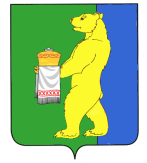 Администрация Вохомского муниципального районаПОСТАНОВЛЕНИЕот 11 ноября 2020 года   № 555Об утверждении Порядка организации питания обучающихся муниципальных общеобразовательных организаций  Вохомского муниципального района Костромской области В соответствии Федеральным законом Российской Федерации от 29.12.2012 года № 273 - ФЗ "Об образовании в Российской Федерации", Федеральным законом Российской Федерации от 30.03.1999 N 52-ФЗ "О санитарно-эпидемиологическом благополучии населения", постановлением Главного государственного санитарного врача Российской Федерации от 23.07.2008 N 45 "Об утверждении СанПиН 2.4.5.2409-08", постановлением администрации Вохомского муниципального района от 22.09.2020 г. № 464 «Об обеспечении питанием обучающихся 1-11 классов муниципальных общеобразовательных организаций Вохомского муниципального района», руководствуясь Уставом муниципального образования Вохомский муниципальный район, администрация Вохомского муниципального района ПОСТАНОВЛЯЕТ:1.Утвердить Порядок организации питания обучающихся муниципальных общеобразовательных организаций Вохомского муниципального района Костромской области  (прилагается).2.Отделу образования администрации Вохомского муниципального района Костромской области (Арзубова Л.А.):- организовать работу по координации деятельности общеобразовательных организаций по организации питания обучающихся;-  довести данное постановление до сведения руководителей общеобразовательных организаций. 3. Признать утратившим силу постановление администрации Вохомского муниципального района от 04.09.2019 года № 512 «Об утверждении Положения об организации питания учащихся в муниципальных общеобразовательных учреждениях Вохомского муниципального района Костромской области».4. Контроль за исполнением настоящего постановления возложить на заместителя главы администрации Вохомского муниципального района Костромской области Баданину Е.С.5. Настоящее постановление вступает в силу со дня его официального опубликования.Глава Вохомского муниципального района:				А.М.Адеев